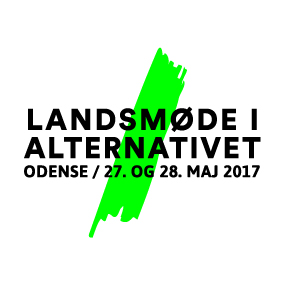 OPSTILLING TIL HOVEDBESTYRELSESVALG Frist for indsendelse: Din opstilling skal indsendes inden lørdag d. 29. april klokken 10 om formiddagen. Dette skema i udfyldt form og din opstillingsvideo skal sendes til landsmoede@alternativet.dk.Der skal lyde en opfordring til at stille op til alle medlemmer, så Hovedbestyrelsens sammensætning kan afspejle samfundets mangfoldighed.Spørgsmål om opstillingen rettes til organisationschef Nis Benn på 60 68 07 06 / nis.benn@alternativet.dk eller til Nilas Bay-Foged på 20 82 88 99 / nilas.foged@alternativet.dk
Du kan læse om Hovedbestyrelsen på https://alternativet.dk/personer/hovedbestyrelsen og på wiki.alternativet.dk, hvor du finder referater med mere.  Du skal forvente at der er 7-9 HB-møder på et år. De 4 vil lægge som aftenmøder på en hverdag (16-20) et sted i landet (Århus, Odense eller København). De 4-5 øvrige møder er weekendmøder, som typisk afvikles lørdag fra 11-17 (i en af de samme byer). Møderne kræver 2-4 timers forberedelse per gang. 
Bliver du valgt til Hovedbestyrelsen skal du allerede nu afsætte følgende datoer: 2.-3. juni (Hyttetur)12. juni (Google Hangout kl. 19-21)18. juni (Kl. 11-17)HB-medlemmer er derudover medlemmer af PoFo, hvilket kræver 3 heldags møder i weekender også. OBSHvis du ønsker at stille op som forperson, skal du være opmærksom på, at der vil være to on-line diskussionsmøder i de to uger op til landsmødet. De vil foregå onsdag d. 17. maj og søndag d. 21. maj – begge dage fra 19-20 (forventet). De afvikles kun såfremt der er flere kandidater til posten som forperson. Der vil være en aftenchat med de øvrige HB-kandidater mandag d. 22. maj fra 19-21:30. Her forventes alle HB-kandidater at deltage. Det Vær opmærksom på, at du sammen med denne opstilling skal aflevere en video på 1-2 minutter, hvor du formidler/fortæller det, som du selv mener er mest relevant for din opstilling. Din video lægges op sammen med din skriftlige opstilling 2 uger før landsmødet. Hvis du har brug for hjælp til videoen, så tag fat i Cristine Gliese, kommunikationschef i Landssekretariatet på cristine.gliese@alternativet.dk.Det er i øvrigt en god idé at sikre dig, at du har opdateret din profil på AlleOs.Det bliver den nye Hovedbestyrelse, der beslutter, hvordan opgaverne fordeles internt i Hovedbestyrelsen, og hvordan honoreringen af Hovedbestyrelsesmedlemmer skal være i den næste periode, dermed også en evt. honorering af forpersonen.Dit fulde navn: Kommuneforening:StorkredsforeningJeg ønsker at stille op som (du kan skrive ‘ja’ i begge kasser)Forperson HB-medlem Hvad er din personlige motivation for at stille op til Hovedbestyrelsen? (maks. 500 tegn)Dit CVHvilke 1-3 projekter eller stillinger giver dig den mest relevante erfaring eller kompetence, som du kan tage med ind i HB? Hvad tager du med derfra? (maks. 200 tegn for hver)1)2)3)Hvad er din uddannelsesmæssige og dannelsesmæssige baggrund? (maks. 250 tegn)Her må du gerne angive din alder, eventuelle køn og anden information, du finder relevant ift. de, der ønsker at stemme ud fra mangfoldighedshensyn? (maks. 250 tegn) 